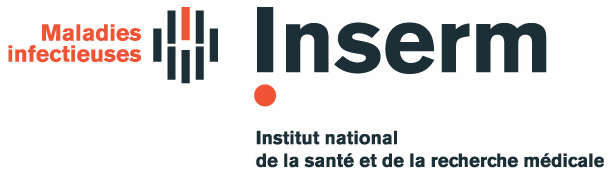 Appel à projets 2014IMMI / INSERM Avec le soutien d’AstraZenecaFormulaire administratifInformation administratives et financières / Administrative and Financial informationInformation administratives et financières / Administrative and Financial informationEquipe n°1 Equipe n°1 Nom du Coordonnateur du projet Prénom du Coordonnateur du projet Civilité Mme/Mr (préciser si Dr ou Pr)  Statut/Grade Structure administrative de rattachement (employeur)  Adresse complète du laboratoire  Adresse complète du laboratoire  Nom complet du laboratoire de recherche Numéro / code (si applicable) / Number Numéro & nom de rue Code Postal Ville / CityCedexMailTéléphone Fax :Nom du directeur du laboratoire Nom du responsable d’équipe:Prénom  du responsable d’équipe Organisme gestionnaire des crédits du laboratoire Organisme gestionnaire des crédits du laboratoire Statut juridique  Nom complet de l'organisme gestionnaire (et préciser la Délégation ou site en charge de la gestion) Nom et prénom du Représentant légal Titre du Représentant légal Adresse de l’organisme gestionnaire :Numéro & nom de rueCode postal – ville – cedex:Téléphone :Fax :Numéro de SIRET Comptable public (oui/non)Personne chargée du suivi administratif - nom & prénom  Position:  MailTéléphoneFaxEquipe n° 2 Equipe n° 2 Nom du responsable du projet Prénom  du responsable du projetCivilité Mme/Mr (préciser si Dr ou Pr)  Statut/Grade Structure administrative de rattachement (employeur)  Adresse complète du laboratoire Adresse complète du laboratoire Nom complet du laboratoire de recherche Numéro / code (si applicable) Numéro & nom de rue Code Postal Ville / CityCedexMailTéléphone Fax :Organisme gestionnaire des crédits du laboratoire Organisme gestionnaire des crédits du laboratoire Statut juridique  Nom complet de l'organisme gestionnaire (et préciser la Délégation ou site en charge de la gestion) Nom et prénom du Représentant légal Titre du Représentant légal Adresse de l’organisme gestionnaire :Numéro & nom de rueCode postal – ville – cedex  / Address of the management body:Téléphone :Fax :Numéro de SIRET Comptable public (oui/non) Personne chargée du suivi administratif - nom & prénom  Position:MailTéléphoneFax